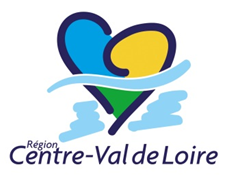 Pour l’instruction et l’accompagnement des Théâtres de VilleKarine SAUZET, Chargée des actions territoriales et des publics - 02.38.70.27.38 karine.sauzet@regioncentre.frFanny BELLAMY, Apprentie Actions territoriales et Publics 02.38.70.33.24 / fanny.bellamy@regioncentre.fr -  remplacée à partir du 7/09/2015 par Hélène HURRAULT apprenti au 02.38.70.35.56.  Pour le suivi administratif et instruction (toute demande sur le suivi administratif du dossier : suivi des passages en commission, dépôt des dossiers, etc.)Nathalie BOUCHER, Gestionnaire administrative02.38.70.33.37 / nathalie.boucher@regioncentre.frPour le suivi financier (suivi des versements des acomptes et soldes des subventions)Morgane CONNART, Agent financier  02.38.70.35.89  / morgane.connart@regioncentre.fr                                                                        N° du dossier :Nom de la structure :..............................................................................................Nom du département d’implantation de la structure :................................................................................................................Programmation de 2016developpement territorial de la cultureContrat régional de theatre de ville(Formulaire de demande de subvention) Dossier à retourner par courrier à : REGION CENTRE VAL DE LOIREDirection culture et patrimoine9, rue saint Pierre LentinCS 9411745041 Orléans Cedex 1à l’attention de Karine SAUZETDate limite du dépôt du dossier : 15 OCTOBRE 2015Vous pouvez télécharger ce formulaire sur le site de la Région Centre-Val de Loire : www.regioncentre.frLe formulaire Word et son annexe Excel sont à retourner à la direction de la culture par voie postale et par mail à l’adresse suivante : nathalie.boucher@regioncentre.fr  (en formats WORD et EXCEL).  Tout dossier parvenu après cette date ne sera pas examiné.PRESENTATIONParmi les trois grands domaines d’intervention lle de la Région Centre-Val de Loire, sa politique des publics vise à favoriser le développement d’une offre lle et artistique de qualité et diversifiée sur l’ensemble du territoire régional ainsi que le meilleur accès de tous à la .Cette politique a donné lieu à l’élaboration d’un cadre d’intervention adopté lors de la CPR du 16 avril 2015 (CPR n° 15.04.24.01.) adoptant le cadre d’intervention relatif au Développement territorial de la culture et instaurant les contrats régionaux de Théâtre de Ville. Ce document est disponible sur le site Internet de la Région : www.regioncentre.fr. Ce soutien s’adresse aux théâtres des villes qui développent une programmation pluridisciplinaire de qualité et favorisent la diffusion des artistes professionnels de la région Centre-Val de Loire.Le formulaire de demande de subvention est disponible sur le site Internet de la Région Centre-Val de Loire : www.regioncentre.fr. Ce formulaire doit permettre de rassembler tous les éléments nécessaires à l’évaluation du projet. Le document type doit être obligatoirement utilisé et tout dossier incomplet ou retourné hors délai ne pourra être examiné.Critères d’éligibilitéSont concernés, les théâtres municipaux ou relevant d’un établissement public de coopération lle ou de coopération intercommunale ou gérés par une association.Sont aidés, dans la limite des crédits inscrits au budget régional, les programmations qui satisfont aux conditions énoncées par le cadre d’intervention relatif au développement territorial de la .La subvention régionale annuelle s’élève à 30 000 €. Elle peut être portée à, au plus, 60 000 € au regard des éléments d’appréciation suivants :- présence, dans la programmation, de spectacles dans les domaines du théâtre d’auteur, de la danse classique ou contemporaine, des musiques anciennes, classiques ou contemporaines, des musiques et danses du monde et des arts de la piste, en tenant compte, dans cette appréciation, le cas échéant, du degré de spécialisation de la programmation ;- importance du budget artistique minimal ;- part du budget artistique minimal correspondant à un effort de production ou de co-production de spectacles nouveaux ;- importance de l’ organisée en faveur des jeunes et notamment des lycéens et apprentis.ProcédureL’instruction des demandes est assurée par la Direction de la Culture.Modalités de versement de la subventionLes subventions sont versées en deux fois :50 % à titre d’acompte, après signature de la convention passée avec le bénéficiaire et sur présentation d’un RIB,50 % au vu des justificatifs prévus par la convention.Dans le cas où les dépenses réalisées seraient inférieures à la dépense subventionnable, la subvention régionale sera réduite au prorata.La Région est en droit d’exiger, après mise en demeure, le reversement de l’acompte versé en cas de non réalisation de l’opération, d’utilisation non conforme de la subvention, ou de non transmission des pièces justificatives. La Région se réserve le droit d’exercer un contrôle sur pièces et sur place.Communication et partenariatL’obtention de l’aide régionale devra être signalée sur tous les supports de communication (programmes, site Internet, etc.) par la mention la formule spécifique présentée ci-dessous, accompagnée du logo de la Région Centre-Val de Loire :« Le [nom de la structure] bénéficie d’un soutien à la programmation de la Région Centre-Val de Loire ».S’il y a lieu, et à la demande du bénéficiaire, le nom du théâtre est accompagné de la mention : « Scène régionale ».Tous les spectacles soutenus par la Région au titre d’une programmation de Théâtre de Ville devront comporter cette mention, ainsi que le logo de la Région Centre-Val de Loire.Pour l’année 2016 les projets doivent être déposés avant le 15 octobre 2015AVERTISSEMENTSTous les documents financiers doivent être datés et signés par le représentant habilité de la structure et faire apparaître la mention « certifié exact » ainsi que le nom et la qualité du signataire. récapitulatif des pièces à joindre au dossierUn courrier de demande d’aide régionale adressé au Président du Conseil Régional.……….……..…… Le formulaire dûment rempli et son annexe excel ………………………………………………………………….………… L’attestation sur l’honneur ci-jointe, dûment complétée………………………..……….…………………….…………	Un relevé d'identité bancaire (R.I.B.) original ……………………………………………..……….…….…..…………..……La plaquette de promotion du Théâtre de Ville (ou document équivalent)	(ce document pourra être adressé ultérieurement)…………………………………….……………….….………………	Eléments à transmettre dans un dossier à part : des informations sur tous les artistes et spectacles programmés (présentation des manifestations et des artistes en général et pour les musiciens en particulier, présentation de la discographie), revue de presse, etc…………..….….………………………………………Autres pièces à fournir :Pour les associations :Une copie des statuts de l’organisme accompagnée du récépissé justifiant de leur enregistrement lors d’une première demande ou lorsque lesdits statuts ont été modifiés.Une copie du compte de résultat et le bilan du dernier exercice connu, le cas échéant certifiés par le commissaire aux comptes.Pour les personnes morales de droit public :Une copie de la décision de l’instance délibérante par laquelle la réalisation de la programmation est décidée.PARTIE 1 : IDENTIFICATION DE LA STRUCTURE I - IDENTIFICATION Nom de la structure juridique bénéficiaire :……………….. Statut juridique:     Association    Théâtre municipal	 Etablissement de coopération intercommunale    Etablissement public de coopération lle S’il s’agit d’une association, date de parution au JO : …………….……………………………………………..A remplir pour tout type de structure :Présentation de la structure :Nom du représentant légal : ……………………………………………………………………………………………….Qualité du représentant (président, maire) :……………………………………………………………………… Siège de la structure : …………………………………………………………………………………………………………………..…………………………. Code Postal : …………….. Ville :………………………………………………………………………………….………… Téléphone :………………………….……………………………Mél :…………………………………………………………………..Site Internet :…………………………………………………………………..Structure assujettie à              Non Nom de la personne chargée du suivi du dossier :Fonction de la personne en charge du dossier :	…………………………………………Mél : …………………………………………………………………..Téléphone : …………………………………………………………………..Portable : …………………………………………………………………..Adresse de correspondance : …………………………………………………………………………………………………………………………..Code postal :…………………………………………Ville :…………………………………………………	II - INFORMATIONS COMPLEMENTAIRESNome d’habitants sur le territoire concerné par la programmation du Théâtre de Ville : ………………………………………………………………………………………………………………………………………………………….……..N° de la ou des licence (s) : ………………………………………………………………………………………………………………………………………………….………………..Date de l’ (des) arrêté (s) d’attribution de la (des) licence (s) :…………………..………..…………..………………..PARTIE 2 : PRESENTATION DE LA PROGRAMMATION I - PRESENTATION CIRCONSTANCIEE DU PROJET ARTISTIQUE DE LA PROGRAMMATIONLignes directrices de la politique artistique de la programmation, axes de la politique d’actions lles et de sensibilisation des publics (destinée notamment aux lycéens et aux apprentis). Orientations, s’il y a lieu, de la politique de production et de coproduction.………………………………………………………………………………………………………………………………………………………………………………………………………….…………………………………………………………………………………………………..…………….………………………………….……………………………………………………………………………………………………………………………………………………………………………………………………………………………………………………………………………………………………………………………………………………………………………………………………………………………………………………………………………………………………………………………………………………………………………………………………………………………………………………………………………………………………………………………………………………………………..…………………………………………………………………..………………………………………..……………………………..………………………………….……………………………………………………………………………………………………………………………………………………………………………………………………………………………………………………………………………………………………………………………………………………………………………………………………………………………………………………………………………………………………………………………………………………………………………………………………………………………………………………………………………………………………………………………………………………..…………………………………………………………………………………..………………..……………………..………………………………………..………………………………………………………………………………………………………………..………………………………………………………….……………………………………………………………………………………………………………………………………………………………………………….……………………………………………………………………………………………………………………………………………………………………………………………………………………………………………………………………………………………………………………………………………………………………………………..…………………………………………………………..………………………………………..……………..…………………………………………………..………………………………………………………………………………………………………………..……………………………………………………………………………………………………………………………………………………………………………………………………………………………………………………………………………………………………………………………………………………………………………………………………………………………………………………………………………………………………………………………………………………………………………………………………………………………………………………………………..………………………………………………………..…………………………………………………………………………………..…………………………………………………………………………………………………………………………………………………………………………………………………………………………………………………………………………………………………………………………………………………………………………………………………………………………………………………………………………………………………………………………………………………………………………………………………………………………………..………..…………………………………………………………………………………………………………………………………………………………………………………………………………………………………………………………………………………………………………………………………………………………………………………………………………………………………………………………………………………………………………………………………………………………………………………………………………………………………………………………………………………………………………………………………………………………………………………………………………………………………………………………………………..…………………..…………………………………………………………………………………………………………………………………………………………………………………………………………………………………………………………………………………………………………………………………………………………………………………………………………………………………………………………………………………………………………………………………………………………………………………………………………………………………………………………………………………………………………………………….……………..…………………………………………………………………………………………………………………………..………………………………………………………………………………………………………………………………………………………………………………………………………………………………………………………………………………………………………………………………………………………………………………………………………………………………………..……………………………………………………………………………………………..…………………………………………………………………….……………………………………………………………………………………………………………II – PRESENTATION DES SPECTACLES DE LA PROGRAMMATIONEn fonction du type de manifestation proposée (programmation de spectacle vivant, exposition, diffusion de films art et essai, résidence d’artiste), merci de bien vouloir compléter le tableau joint en annexe. Merci également de bien vouloir transmettre dans un dossier à part : des informations sur tous les artistes et spectacles programmés (présentation des manifestations et des artistes en général et pour les musiciens en particulier, présentation de la discographie, revue de presse, etc.).III - BUDGET PREVISIONNEL GLOBAL DE LA PROGRAMMATION 2016 (préciser si TTC ou HT)Ces documents devront être datés et signés par le représentant habilité de la structure (joindre une copie de l’habilitation) et faire apparaître la mention « certifié exact », ainsi que le nom et la qualité du signataire.Les budgets doivent être équiliés en « recettes » et « dépenses » HT ou TTC et faire apparaître la subvention demandée à  structure spécifiera si elle est assujettie à  (Voir partie I).Le budget de la programmation devra respecter la structure de l’exemple présenté ci-après Merci d’indiquer le coût de total de la production et coproduction sur l’ensemble de la programmation 2016 :……………………………………………………………………….…………………………………………………………………………………Fait à : 								Le : Nom et signature du responsable de la programmationCachet du porteur de projet de la programmationATTESTATION SUR L’HONNEURJe soussigné(e) (nom, prénom)……………………………………………………………………………………………Représentant(e) légal(e) de la structure (nom)……………………………………………………………………………….déclare que la structure est en règle au regard de l’ensemble des déclarations sociales et fiscales ainsi que des cotisations et paiements y afférant ;certifie exactes les informations du présent dossierdemande une subvention de …………………………….. €, sur un coût artistique prévisionnel total de ……….………… €Cette subvention, si elle est attribuée, devra être versée au compte bancaire	postal de la structure :……………………………………………………………………………………………………………………………..Nom du titulaire du compte : …………………………………………………………………………………………..Banque/Centre : ………………………………………………………………………………………………………….Domiciliation : ………………………………………………………………………………………………………….Merci de joindre :un RIBFait à ………………………………………………………………Le …………………………………………………………………..Signature du représentant légalCode banqueCode guichetN° de compteClé RIB